Time to change the orientation of your word document!There are only 2 optionsPortraitLandscape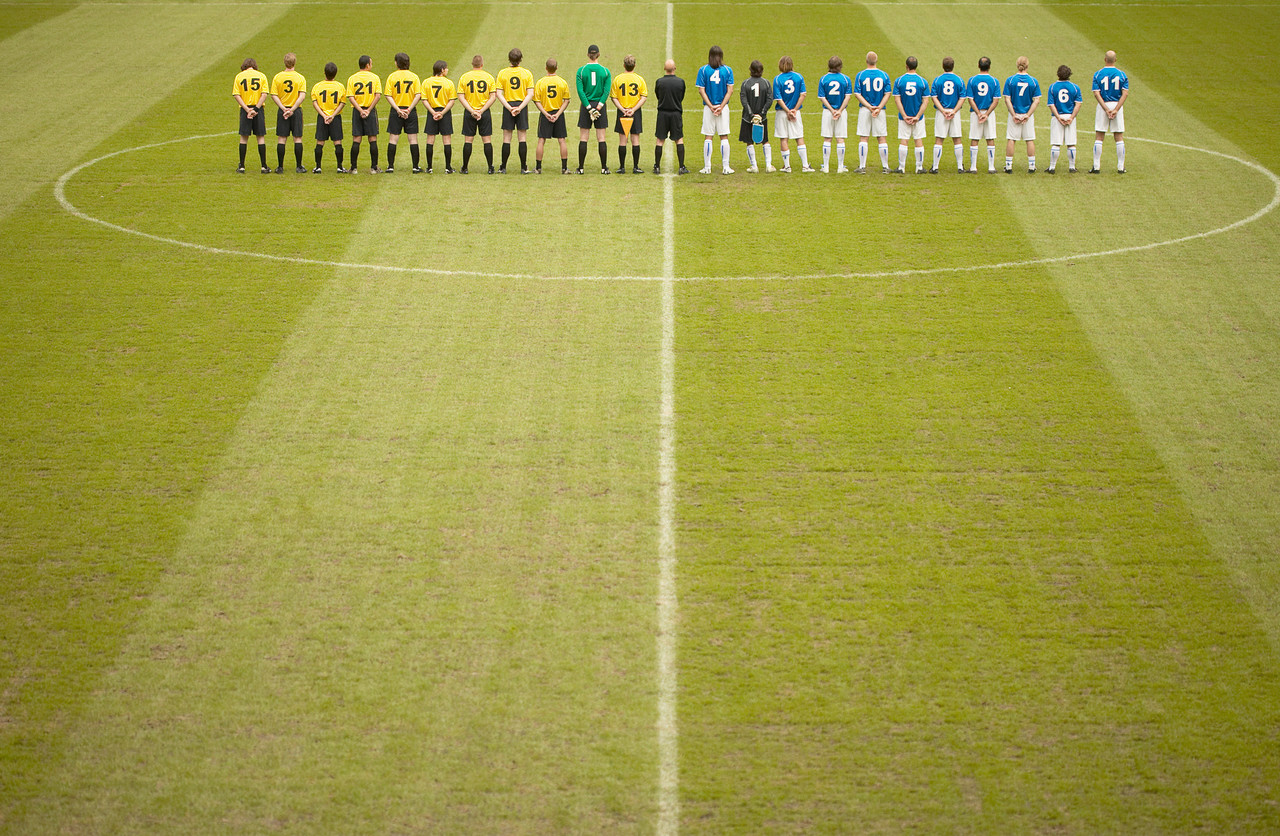 